ПОЛОЖЕНИЕ о документах, подтверждающих обучение в организации, если форма документа не установлена закономмуниципального бюджетного общеобразовательного учреждения«Меусишинская СОШ им. Абдурахманова Ш.Р.»Общие положенияНастоящее Положение разработано на основании закона «Об образовании в Российской Федерации» от 29.12.2012 №273-ФЗ, Устава МБОУ «Меусишинская СОШ им. Абдурахманова Ш.Р.».Учащиеся – это лица, осваивающие образовательные программы начального общего, основного общего образования.Выдача документов, подтверждающих обучение2.1. Учащимся выдаются следующие документы, подтверждающие обучение:2.1.1. Справка об обучении в образовательном учреждении, реализующем основные образовательные программы основного общего образования не прошедшим итоговой аттестации или получившим неудовлетворительные результаты содержит следующие данные:фамилию, имя, отчество учащегося, дату рождения, в какой школе обучался, наименование учебных предметов, годовые и итоговые отметки, баллы по результатам итоговой аттестации. (Приложение 1)2.1.2. Справка о результатах государственной (итоговой) аттестации содержит следующие данные:фамилию, имя, отчество учащегося, дату рождения, в какой школе обучался, наименование учебных предметов, по которым проходил итоговую аттестацию, годовую отметку, результаты аттестации, итоговые результаты. (Приложение 2)2.1.3. Справка об обучении в МБОУ «Меусишинская СОШ им. Абдурахманова Ш.Р.», выдаваемая для предъявления в УПФР, содержит следующие данные.фамилию, имя, отчество учащегося, в каком классе обучается, в какой школе обучается, дата зачисления; предполагаемая дата окончания учебы. (Приложение 3)2.1.4. Справка об обучении в МБОУ «Меусишинская СОШ им. Абдурахманова Ш.Р.», выдаваемая для осуществления льготного проезда, содержит следующие данные.фамилию, имя, отчество учащегося, в каком классе обучается, в какой школе обучается, фотографию учащегося. (Приложение 4)2.1.5. Справка-подтверждение о зачислении в МБОУ «Меусишинская СОШ им. Абдурахманова Ш.Р.» после предоставления необходимой документации, выдаваемая для предъявления в образовательное учреждение, из которого переводится обучающийся, содержит следующие данные.фамилию, имя, отчество учащегося, дату рождения, приказ о зачислении, в какую школу будет зачислен, в какой класс будет зачислен учащийся (Приложение 5).2.1.6. Справка об обучении в МБОУ «Меусишинская СОШ им. Абдурахманова Ш.Р.», выдаваемая для предъявления на работу родителям (законным представителям), для предъявления в суд, органы опеки, МВД, вышестоящие органы образования и др., содержит следующие данные.фамилию, имя, отчество учащегося, дату рождения, в каком классе обучается, в какой школе обучается. (Приложение 6)2.1.7. Справка об окончании МБОУ «Меусишинская СОШ им. Абдурахманова Ш.Р.» и получении аттестата с оценками содержит следующие данные.фамилию, имя, отчество учащегося, дату рождения, дату окончания школы, номер аттестата, наименования предметов, оценки. (Приложение 7)2.1.8. Справка для предъявления в военный комиссариат содержит следующие данные:фамилию, имя, отчество учащегося, дату рождения, приказ о зачислении в образовательное учреждение, дату зачисления, в каком классе обучается, в какой школе обучается (с указанием данных о государственной аккредитации), форму обучения, предполагаемый год окончания обучения. (Приложение 8)2.1.9. Иные документы, подтверждающие обучение  МБОУ «Меусишинская СОШ им. Абдурахманова Ш.Р.», осуществляющей образовательную деятельность,  в случаях, предусмотренных законодательством Российской Федерации или локальными нормативными актами.2.2.  Документы, подтверждающие обучение МБОУ «Меусишинская СОШ им. Абдурахманова Ш.Р.» выдаются учащимся, родителям (законным представителям) по устному требованию в течение трех календарных дней с момента требования.2.3.  Выдача справок, предусмотренных в п. 2.1.5., 2.1.7., 2.1.8., фиксируется в  журнале «Регистрации исходящей документации». Ответственность за выдачу  документов, подтверждающих обучение Ответственный за выдачу документов, предусмотренных п.п. 2.1.3., 2.1.4., 2.1.5., 2.1.6., 2.1.7.,2.1.8.  настоящего положения  - заместитель директора  по учебно-воспитательной работе МБОУ «Меусишинская СОШ им. Абдурахманова Ш.Р.». Ответственные за выдачу  документов, предусмотренных п.п. 2.1.1., 2.1.2. настоящего положения  - директор МБОУ «Меусишинская СОШ им. Абдурахманова Ш.Р.». Лица, осуществляющие выдачу документов несут ответственность за предоставление  недостоверных данных.4. Порядок принятия и срок действия Положения4.1. Данное Положение рассматривается и принимается на педагогическом совете образовательной организации и утверждается приказом руководителя образовательной организации.4.2. Настоящее Положение принимается на неопределенный срок и вступает в силу с момента его утверждения.4.3. Данное Положение может быть изменено и дополнено в соответствии с вновь изданными нормативными актами муниципального, регионального, федерального органов управления образованием только решением педагогического совета.4.4. Изменения и дополнения к Положению принимаются на педагогическом совете образовательной организации в составе новой редакции Положения, которое утверждается приказом руководителя образовательной организации. После принятия новой редакции Положения предыдущая редакция утрачивает силу.Образец								             Приложение № 1                       СПРАВКА обучении в образовательном учреждении, реализующем основные общеобразовательные программы основного общего и (или) среднего общего образованияДанная справка выдана ________Магомедову_________________________						(фамилия,__________________Магомеду  Магомедовичу________________________					имя, отчество – при наличии)дата рождения «18» _сентября_ 1994 г. в том, что он (а) обучался (обучалась) в муниципальном бюджетном общеобразовательном учреждении			(полное наименование образовательного учреждения и его местонахождения)«Меусишинская среднея общеобразовательная школаимени Абдурахманова Шамиля Рабазановича.»_село Меусиша Дахадаевский район Республика Дагестанв 2019-2020 учебном году в 11классе и получил(а) по учебным предметам следующие отметки (количество баллов):Директор МБОУ «Меусишинская СОШ им. Абдурахманова Ш.Р.»     _____________          С.Г.Ризванов						                        (подпись)			            (ФИО)Дата выдачи «26» июня 2020 г.				регистрационный №___1____М.П.Образец                                                                                                        Приложение № 2СПРАВКА о результатах государственной (итоговой) аттестацииДанная справка выдана ________Магомедову_________________________						(фамилия,__________________Магомеду  Магомедовичу________________________					имя, отчество – при наличии)дата рождения «18» _сентября_ 2000 г. в том, что он (а) обучался (обучалась) в муниципальном бюджетном общеобразовательном учреждении			(полное наименование образовательного учреждения и его местонахождения)«Меусишинская среднея общеобразовательная школаимени Абдурахманова Шамиля Рабазановича.»_село Меусиша Дахадаевский район Республика Дагестани получил(а) по учебным предметам следующие отметки (количество баллов): Директор МБОУ «Меусишинская СОШ им. Абдурахманова Ш.Р.»     _____________          С.Г.Ризванов						                        (подпись)			            (ФИО)Дата выдачи «26» июня 2020 г.				регистрационный №___2____М.П.Образец									     Приложение № 3СПРАВКАДана             Магомедову Магомеду Алиевичуученику(це) ___18 октября 2005_____года рождения в том, чтоШТАМП 		       он (она) действительно обучается в 2019-2020 учебном году в           МБОУ		       10_классе МБОУ    «Меусишинская   СОШ  им.Абдурахманова Ш.Р.»                                                         .                                            с 01.09.2013г.      		       Предполагаемая дата окончания учебы 30.06.2021г.Справка дана для предъявления в УПФР.Директор МБОУ «Меусишинская СОШ им. Абдурахманова Ш.Р.»     _____________          С.Г.Ризванов						                                    (подпись)		                     (ФИО)М.П.Образец									     Приложение № 4Приложение № 8Образец         ШТАМП          МБОУСПРАВКА	Выдана гражданину                       Магомедову Магомеду Алиевичу,							(фамилия, имя, отчество)__22  ноября  1998_ года рождения в том, что он в 2005 г. поступил согласно приказу о зачислении №_4_ от «_01_»____сентября____ _2005_г.   в образовательное учреждение среднего (полного) общего образования – 	           муниципальное бюджетное общеобразовательное учреждение 	      			полное наименование образовательного учреждения«Меусишинская среднея общеобразовательная школаимени Абдурахманова Шамиля Рабазановича.»_имеющее государственную аккредитацию 05А01   от 13.06.2018 г.,     								указываются номер и дата выдачи       _______свидетельство действительно по 25 июня 2025 года _____________свидетельства о государственной аккредитации, срок действия                        ___Министерство образования и науки Республики Дагестан______				наименование органа, выдавшего свидетельствои в настоящее время обучается в __10__классе по очной форме обучения.	Год окончания обучения в образовательном учреждении – 2022 г.Справка дана для предъявления в военный комиссариат Дахадаевского и Кайтагского районовнаименование военного комиссариатаДиректор МБОУ «Меусишинская СОШ им. Абдурахманова Ш.Р.»     _____________          С.Г.Ризванов						                                    (подпись)		                     (ФИО)М.П.Рассмотрено и принято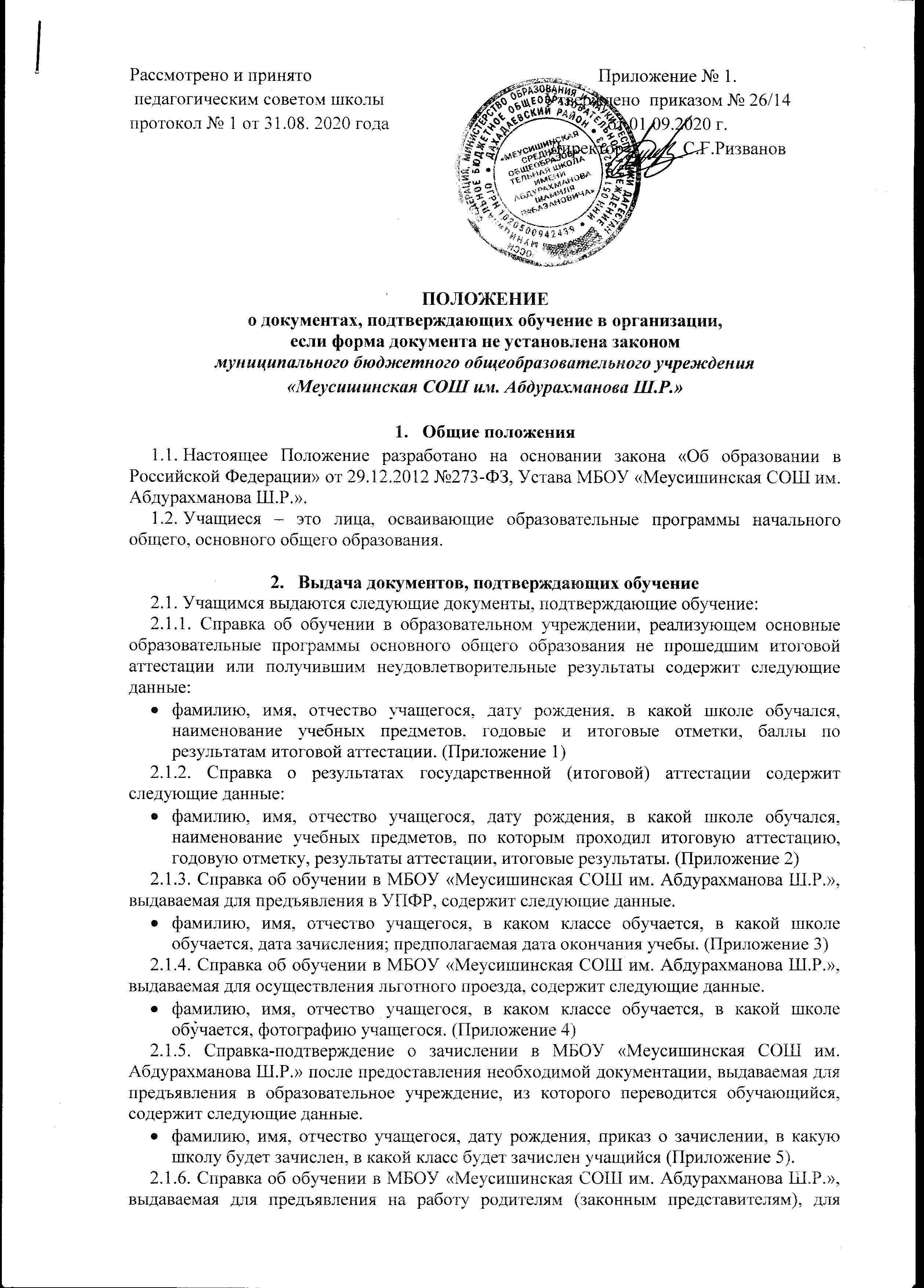  педагогическим советом школы протокол № 1 от 31.08. 2020 годаПриложение № 1Утверждено  приказом по школе № 26/14  от 01.09.2020 г.Директор ______С.Г.Ризванов№п/пНаименование учебных предметовГодовая отметка за последний год обученияИтоговая отметкаОтметка, полученная на государственной (итоговой) аттестации или количество баллов по результатам ЕГЭ123451Русский язык3 (удовлетв.)2 (неуд.) / 24 балла2Литература 3 (удовлетв.)3 (удовлетв.)3Английский язык3 (удовлетв.)3 (удовлетв.)4Математика 3 (удовлетв.)2 (неуд.) / 20 баллов5Информатика и ИКТ3 (удовлетв.)3 (удовлетв.)6Обществознание 3 (удовлетв.)3 (удовлетв.)7История 3 (удовлетв.)3 (удовлетв.)8География 4 (хорошо)9Биология 3 (удовлетв.)3 (удовлетв.)10Физика 3 (удовлетв.)3 (удовлетв.)11Химия 3 (удовлетв.)4 (хорошо)№ п/п Наименование учебных предметов Годовая отметка за последний год обучения Результаты государственной (итоговой) аттестации Результаты государственной (итоговой) аттестации Итоговая отметкаКоличество балловОтметка1.Математика 336332.Русский язык383443.Обществознание 43144ШТАМПМБОУСПРАВКАДана         Магомедову Магомеду Алиевичу ученику (це) ___6___класса ___13.11.2006_____годарождения в том, что он (она) действительно обучаетсяв МБОУ «Меусишинская   СОШ  им. Абдурахманов Ш.Р.» в 2020-2021 учебном году.Директор МБОУ «Меусишинская СОШ им. Абдурахманова Ш.Р.»     _____________          С.Г.Ризванов						                                    (подпись)		                     (ФИО)М.П.Директор МБОУ «Меусишинская СОШ им. Абдурахманова Ш.Р.»     _____________          С.Г.Ризванов						                                    (подпись)		                     (ФИО)М.П.Директор МБОУ «Меусишинская СОШ им. Абдурахманова Ш.Р.»     _____________          С.Г.Ризванов						                                    (подпись)		                     (ФИО)М.П.Образец ШТАМПМБОУПриложение № 5СПРАВКА-ПОДТВЕРЖДЕНИЕДана Магомедову Магомеду Алиевичу, 13.11.2004 года рождения в том, что она принята и зачислена в 10 класс МБОУ «Меусишинская   СОШ  им. Абдурахманова Ш.Р.». Приказ о зачислении № 7  от 01.09.2020г.        Справка дана для предъявления по месту требования.Приложение № 5СПРАВКА-ПОДТВЕРЖДЕНИЕДана Магомедову Магомеду Алиевичу, 13.11.2004 года рождения в том, что она принята и зачислена в 10 класс МБОУ «Меусишинская   СОШ  им. Абдурахманова Ш.Р.». Приказ о зачислении № 7  от 01.09.2020г.        Справка дана для предъявления по месту требования.Директор МБОУ «Меусишинская СОШ им. Абдурахманова Ш.Р.»     _____________          С.Г.Ризванов						                                    (подпись)		                     (ФИО)М.П.Директор МБОУ «Меусишинская СОШ им. Абдурахманова Ш.Р.»     _____________          С.Г.Ризванов						                                    (подпись)		                     (ФИО)М.П.Директор МБОУ «Меусишинская СОШ им. Абдурахманова Ш.Р.»     _____________          С.Г.Ризванов						                                    (подпись)		                     (ФИО)М.П.Образец ШТАМПМБОУПриложение № 6СПРАВКАДана Магомедову Магомеду Алиевичу ученику(це) _____13.11.2004_____  года рождения в том, что он (она) действительно обучается в  2020-2021  учебном году  в __10__ классе МБОУ «Меусишинская   СОШ  им. Абдурахманова Ш.Р.». Приложение № 6СПРАВКАДана Магомедову Магомеду Алиевичу ученику(це) _____13.11.2004_____  года рождения в том, что он (она) действительно обучается в  2020-2021  учебном году  в __10__ классе МБОУ «Меусишинская   СОШ  им. Абдурахманова Ш.Р.». Директор МБОУ «Меусишинская СОШ им. Абдурахманова Ш.Р.»     _____________          С.Г.Ризванов						                                    (подпись)		                     (ФИО)М.П.Директор МБОУ «Меусишинская СОШ им. Абдурахманова Ш.Р.»     _____________          С.Г.Ризванов						                                    (подпись)		                     (ФИО)М.П.Директор МБОУ «Меусишинская СОШ им. Абдурахманова Ш.Р.»     _____________          С.Г.Ризванов						                                    (подпись)		                     (ФИО)М.П.Образец ШТАМП МБОУПриложение № 7СПРАВКАДана Магомедову Магомеду Алиевичу, 11.11.1975 года рождения, в том, что он действительно окончил в 1992 году 11 классов Меусишинской средней школы и получил  аттестат  о среднем образовании за номером А-887457 со следующими оценками:Приложение № 7СПРАВКАДана Магомедову Магомеду Алиевичу, 11.11.1975 года рождения, в том, что он действительно окончил в 1992 году 11 классов Меусишинской средней школы и получил  аттестат  о среднем образовании за номером А-887457 со следующими оценками:предмет						            оценкарусский язык							4 (хорошо)литература							4 (хорошо)алгебра и начала анализа					5 (отлично)	геометрия							5 (отлично)	всемирная история						4 (хорошо)	            история Отечества						5 (отлично)	человек и общество						5 (отлично)	биология                                                            		4 (хорошо)физика                                                                   		5 (отлично)	химия                                                                        	            5 (отлично)	астрономия							5 (отлично)	география							4 (хорошо)иностранный язык (англ.) 					4 (хорошо)трудовое обучение	          					5 (отлично)	начальная военная подготовка 				4 (хорошо)основы информатики					            5 (отлично)	физическая культура 					            5 (отлично)	Директор МБОУ «Меусишинская СОШ им. Абдурахманова Ш.Р.»     _____________          С.Г.Ризванов						                                    (подпись)		                     (ФИО)М.П.предмет						            оценкарусский язык							4 (хорошо)литература							4 (хорошо)алгебра и начала анализа					5 (отлично)	геометрия							5 (отлично)	всемирная история						4 (хорошо)	            история Отечества						5 (отлично)	человек и общество						5 (отлично)	биология                                                            		4 (хорошо)физика                                                                   		5 (отлично)	химия                                                                        	            5 (отлично)	астрономия							5 (отлично)	география							4 (хорошо)иностранный язык (англ.) 					4 (хорошо)трудовое обучение	          					5 (отлично)	начальная военная подготовка 				4 (хорошо)основы информатики					            5 (отлично)	физическая культура 					            5 (отлично)	Директор МБОУ «Меусишинская СОШ им. Абдурахманова Ш.Р.»     _____________          С.Г.Ризванов						                                    (подпись)		                     (ФИО)М.П.предмет						            оценкарусский язык							4 (хорошо)литература							4 (хорошо)алгебра и начала анализа					5 (отлично)	геометрия							5 (отлично)	всемирная история						4 (хорошо)	            история Отечества						5 (отлично)	человек и общество						5 (отлично)	биология                                                            		4 (хорошо)физика                                                                   		5 (отлично)	химия                                                                        	            5 (отлично)	астрономия							5 (отлично)	география							4 (хорошо)иностранный язык (англ.) 					4 (хорошо)трудовое обучение	          					5 (отлично)	начальная военная подготовка 				4 (хорошо)основы информатики					            5 (отлично)	физическая культура 					            5 (отлично)	Директор МБОУ «Меусишинская СОШ им. Абдурахманова Ш.Р.»     _____________          С.Г.Ризванов						                                    (подпись)		                     (ФИО)М.П.